（添付書類例15）（写真等の添付）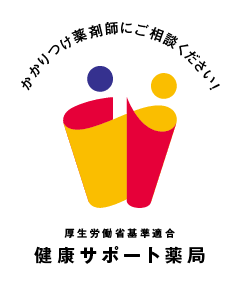 ※当該パネルを設置予定。